	Отчет о работе районного муниципального казенного учреждения культуры «Шелеховская межпоселенческая центральная библиотека»за   третий квартал 2016 г.1. Сохранение и развитие единого книжного фонда библиотек Шелеховского района.В течение третьего квартала:поступило 519 экз. на сумму  77858,85 рублей, из них  в дар – 86,32% , из ИОГУНБ им. Молчанова - Сибирского –10,21%, замена – 3,47%выбыло из фондов библиотек: 801 экземпляр литературы:  РМКУК «ШМЦБ» -  78 экз.(9,74%), Мотской сельской  библиотеки –247экз.  (30,84%) , Шаманской сельской библиотеки  – 476 экз.  (59,42%).Передано в библиотеки за третий квартал  2016г.Создание единого информационного пространства библиотек Шелеховского района. Пополнение электронного каталога (ЭК)пользователи, в т.ч. удаленные, имеют возможность поиска библиографических записей на все виды внесенных ресурсов в ЭК: книги, электронные издания, периодические издания и др.за 3  квартал  в ЭК было внесено записей   на 60 % больше, чем за этот же период 2015 года;с  2016 года  в электронный каталог вводятся  библиографические записи на ретроспективный краеведческий фонд;в  «Литературную карту Приангарья»  отправлен информационно-библиографический материал  о чемпионате  по чтению вслух «Открой рот»  прошедший на  базе РМКУК «ШМЦБ»;согласно Договору о корпоративном обмене между участниками проекта «Середина Земли»,  от областных библиотек   принято и внесено в  электронный каталог  686 аналитических записей с полнотекстовыми материалами  из газет:  «Областная»: общественно-политическая газета», «Восточно - Сибирская правда», «Иркутск», «Копейка», «Право выбора», «СМ номер один», «Ваше право», Сибирский энергетик», журналы «Сибирь», «Сибирячок».  В библиотеки  муниципальных образований Иркутской области  отправлено 84 аналитических записей из  газеты «Шелеховский  вестник»новый сайт создан в 2015 году;   информация на сайте  начала выставляется с сентября. оцифровка документов осуществляется с 2012 года,  на сайте библиотеки выставлено 942  полнотекстовых периодических издания:   газеты «За алюминий» и  «Рассвет коммунизма», за 3  квартал 2016г.  количество оцифрованных документов увеличилось на  65 % по сравнению с этим же периодом 2015г;Введенская сельская библиотека с конца 2015 года не имеет выхода в Интернет, в связи с отказом Ростелекома в подключении проводного Интернета по причине отсутствия технической возможности (отсутствие вышки в той части села, где находится библиотека). количество участников в группах социальных сетей увеличилось:  «Одноклассники» -  30 %,  «В контакте» - на 19,4 %,   Youtube  - на  55 % ,  Google – на 61   %.2.2.Развитие информационных технологий для обеспечения доступа жителей к информации:Повышение  роли и значения  книги и чтения  в культурной жизни Шелеховского района.за  третий   квартал 2016 г.:количество пользователей по библиотекам МО Шелеховского района  уменьшилось на  6,0 % по сравнению с этим же периодом 2015г:число посещений увеличилось  на   16,9 %;   документовыдача  уменьшилось на   33  %, в связи с  упорядочением учета основных контрольных показателей в РМКУК «ШМЦБ, введением контрольного листка для учета документовыдач.*План по основным контрольным показателям   на 2016 год был составлен с учетом  нагрузки на одного библиотекаря,  в   соответствии  с приказом Министерства культуры РФ  от 29.01.1979 N 53 (с изменениями и дополнениями по состоянию на 12 октября 2006 года.  Основные контрольные показатели.Развитие деятельности центров открытого доступа: Деятельность центра  правовой,  деловой и социально-значимой информации.за  третий  квартал 2016 года количество пользователей Центра правовой, деловой социально-значимой информации уменьшилось   на  43%, число посещений  увеличилось  на   43 % по сравнению с этим же периодом прошлого года.  *План по основным контрольным показателям   на 2016 год был составлен с учетом  нагрузки на одного библиотекаря,  в   соответствии  с приказом Министерства культуры РФ  от 29.01.1979 N 53 (с изменениями и дополнениями по состоянию на 12 октября 2006 года.  Компьютерные центры библиотек МО района: за   третий  квартал 2016 г. количество пользователей компьютерных центров библиотек МО района увеличилось  на  26,5 %, посещений на 3,6  %.  Проведение культурно-просветительских мероприятий: 	В третьем квартале 2016 года количество культурно-просветительских мероприятий  уменьшилось на 19,3   % по сравнению с  третьим кварталом 2015 года, соответственно  на 26,2  %     уменьшилось число посещений мероприятий.*План проведения культурно просветительских  мероприятий   РМКУК «ШМЦБ» и  библиотек МО  Шелеховского  района на 2016 год  подготовлен в соответствии с Приказом Минкультуры России от 30.12.2014 № 2477 «Об утверждении типовых отраслевых норм труда на работы, выполняемые в библиотеках»  и фондом рабочего времени основного персонала на 2016 год.   Мероприятия, проведенные впервые:Комикс-life – интерактивная выставка – эстафета«Уже сентябрь у школьного порога» - выставка-поздравлениеНаш земляк-Владимир Гуркин: КинолекторийЧеремховская история: Кинолекторий о фильме "Любовь и голуби"«Книжный кот в мешке» - выставка – интрига«В мире нет милей и краше, песен и преданий наших» - арт-скоморошинкиМероприятия в рамках Года Кино Мероприятия в рамках Года  особо охраняемых природных территорийЧтение в помощь образованиюЧтение в помощь духовному развитию личностиПатриотическое просвещение Повышение правовой грамотности населения, информационно – правовое просвещение населения  Шелеховского района. Содействие социально-экономическим преобразованиям района.состоялось 4   информационно – консультационных приемных, которые посетило 23 человека, в рамках  информационно – консультационных приемных оформлено 3 выставки – консультации; книговыдача с выставок составила  38 экземпляров;1 сентября 2016 года в рамках проекта «Профком» состоялась встреча с председателем Шелеховской территориальной избирательной комиссии Лола Н.А. «О выборах знает все». Присутствовало: 29 чел., в т.ч. молодежь: 23 чел. Участники мероприятия познакомились с выставкой «Летопись Шелеховской территориальной избирательной комиссии». Книговыдача составила 58 экз.в рамках Всероссийского дня бесплатной юридической помощи состоялось 2 мероприятия: 21 июля и 24 сентября. Консультацию получили: 86 жителей Шелеховского района. На вопросы отвечали специалисты Администрации Шелеховского Муниципального района и города Шелехова.в рамках избирательной компании состоялся цикл мероприятий: единые дни консультаций для избирателей  «Вопросы избирательного права и процесса организации голосования»; неделя правовых знаний «Читаем. Думаем. Выбираем»;  фокус – группа  «Маркетинговое исследование в сфере политики и предстоящих выборов»;   выставка – информация «Выборы – 2016». Мероприятия посетили:  43 чел., книговыдача составила 68 экз.выездные выставки, дифференцированное групповое библиографическое обслуживание организованы в ОГКУ «Управление социальной защиты населения по Шелеховскому району» по теме «Социономия» (6 человек); для специалистов УПФР в Шелеховском районе «Пенсионное обеспечение» (21 чел.).в течение 3 квартала на сайте РМКУК «ШМЦБ» представлена виртуальная выставка «Избирательное право: информационный ресурс библиотеки» (50 посещений); в соц. сетях «Ильф. Петров» виртуальная выставка-цитата к 85-летию романа «Золотой теленок» и 45-летию комедии Леонида Гайдая «12 стульев». Краеведческая деятельность осуществлялась по двум направлениям: проведение культурно-просветительских мероприятий и подготовка информации для создания краеведческой страницы   «МеждуРЕЧЬе» на сайте РМКУК «ШМЦБ».продолжена работа по сбору информации для  краеведческого  раздела «МеждуРЕЧЬе» на сайте РМКУК «ШМЦБ». Подготовлен материал для литературной страницы о шелеховских  поэтах Э. Герасименко, А. Рандиной,  Н. Андриановой. 28  июля  состоялась  презентация книги иркутского писателя Андрея Румянцева «Валентин Распутин». В мероприятии приняли участие член союза писателей России Т.В. Ясникова, члены Иркутского дома литераторов    В.А. Рак и И.И. Козлов, шелеховские поэты В.С. Шашлов и Н.А. Андрианова, поклонники творчества В. Распутина; 1 сентября  в День знаний в библиотеке состоялось виртуальное путешествие «Истоки деревянного зодчества  Приангарья ХVII- ХХI в.в.»;15 сентября ко Дню Байкала  состоялось виртуальное путешествие «Байкал круглый год»;  29 сентября в рамках Дней русской духовности и культуры «Сияние России» в библиотеке прошла творческая встреча с российскими писателями: С.Л. Домбай (Кемерово), Л.В. Соболевской (Ангарск), В.Д. Лютым (Воронеж) и И.И. Козловым (Шелехов).  Мероприятия в  третьем квартале 2016  в рамках реализации проектов:Актуализация методической деятельности.8.1. Продолжена работа по методическому обеспечению деятельности библиотек МО Шелеховского района в рамках программы «Компетентный библиотекарь» (далее Программа). В рамках реализации  Программы повысили свою квалификацию 69% специалистов МО Шелеховского района: на региональной  конференции «Векторы развития общедоступной библиотеки на современном этапе» (14-15 сентября);три специалиста РМКУК «ШМЦБ» прошли стажировку на базе  ИОГУНБ;участие в вебинарах:  «Регламент использования редких и ценных книг в составе библиотечного фонда. Примеры опыта работы отдела историко-культурного наследия ГБУК ИОГУНБ», «Аналитическая роспись статей: типичные ошибки", «Что, как и зачем мы считаем?»Мониторинг деятельности библиотек МО Шелеховского района в рамках Программы:По результатам  экспертно-диагностичекого обследования библиотек МО Шелеховского района оказана методическая помощь Шаманской сельской библиотеке в отборе литературы на списание и Подкаменской сельской библиотеке в организации библиотечного пространства.Составлен Паспорт библиотек Шелеховского района для ИОГУНБ.Мониторинг основных показателей библиотек МО Шелеховского района в рамках Дорожной карты.Создание условий для повышения компетентности библиотечных работников  в соответствии с современными требованиями: Специалисты сельских библиотек МО Шелеховского района  приняли участие в зональном семинаре «Модернизация сельской библиотеки как средство изменения ситуации в местном сообществе», который прошел на базе РМКУК «ШМЦБ» 8 сентября.  На семинаре с докладами на темы:  « Библиотека – центр местного сообщества», « Сайт библиотеки»  выступили библиотекари Шаманской и Мотской сельских библиотек.Предоставление реальной, действенной методической помощи библиотечным работникам в их деятельности: Разработаны методические рекомендации для МО  Шелеховского района по составлению плана мероприятий на 2017 год.Разработана новая примерная схема плана на  2017 год для библиотек МО Шелеховского района.Проведено  12 индивидуальных  консультаций для специалистов библиотек МО Шелеховского района. Основные темы: «Особенности конкурса «Лучшее мероприятие 2016», «Отчет за третий квартал 2016г.», «Конкурс «Библиотека года».Культурно-деловое сотрудничество РМКУК «ШМЦБ с организациями, учреждениями, предприятиями 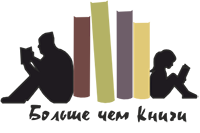 Районное муниципальное казенное учреждение культурыШелеховского района«Шелеховская межпоселенческая центральная библиотека»СОГЛАСОВАНОНачальник отдела культуры Администрации Шелеховского муниципального района_______________ Н.М.Пошерстник«____» _____________ 201__г.М.П.УТВЕРЖДАЮДиректор РМКУК «ШМЦБ» ______________ Н.Ю. Шафоростова« ____» ___________ 201__ г.М. П.Показатели2016г.2016г.2016г.2016г.Показатели1 кв.2 кв.3 кв.4 кв.поступило документов, тыс. экз.313327519выбыло документов, тыс. экз.-3777801состоит на конец отчетного периода, тыс. экз. 240340236890236608Биб-киМестный бюджет Местный бюджет Дар (обл. б-ка, читатели)Дар (обл. б-ка, читатели)ЗаменаЗаменаПрограммыПрограммыОбл. б-каОбл. б-каКПРФКПРФЭкз.СуммаЭкз. СуммаЭкз.СуммаЭкз.СуммаЭкз.СуммаЭкз.СуммаРМКУК ЩМЦБ384330,0014766,913446077,18Б-ка п. Бол. ЛугБ-ка с. Олха7800,004103,5971702,13Б-ка с. Моты4027080,00Б-ка с. ШаманкаБ-ка с. БаклашиБ-ка с. ВведенщинаБ-ка с. Подкаменная1200,001216799,04Всего 44812410,0018870,505364578,35Год создания ЭКВсего состоит записейв  ЭКВнесено записей за 3 квартал 2015 года Внесено записей за 3   квартал 2016 года+/-20093390412082955+1747	Количество записей на ретроспективный краеведческий фонд	Количество записей на ретроспективный краеведческий фонд	Количество записей на ретроспективный краеведческий фонд	Количество записей на ретроспективный краеведческий фонд1 кв.2 кв.3 кв.4 кв.649548492Количество публикаций Количество публикаций Количество удаленных пользователей Количество удаленных пользователей Количество посещений сайта Количество посещений сайта Адрес сайта. сентябрь 2015 г.3кв. 2016 г.сентябрь 2015 г.3кв. 2016 г.сентябрь 3 кв. 2016 гwww.shmcb.ru272112180  616360 1736Количество оцифрованных документов Количество оцифрованных документов Количество оцифрованных документов Количество оцифрованных документов Количество оцифрованных документов Количество оцифрованных документов Количество оцифрованных документов Количество оцифрованных документов 2015 год2015 год2015 год2015 год2016 год2016 год2016 год2016 год1 кв.2 кв. 3 кв.4 кв.1 кв.2 кв.3 кв.4 кв.346076184 экз.631143кв. 2015г. 3 кв. 2016 г.+\-«В контакте» (количество участников)100124+24«Одноклассники» (количество участников)407579+ 172«Мой мир» (количество участников)8689+3 Канал на Youtube (количество просмотров)31506973+3823Профиль на Google (количество просмотров)664717200+ 10553Face book (количество участников)312296- 16Показатели2015 г.2016 г.+;-к 2015 г.Количество библиотек, имеющих персональные компьютеры (ед.)99Количество автоматизированных рабочих мест библиотечных (всего ед.)2828Количество библиотек, имеющих доступ в Интернет (ед.)98-1 Число мест доступа в Интернет (ед.)5554-1Количество библиотек, имеющих электронную почту (ед.)98-1НаименованиеЧисло зарегистрированных пользователей Число зарегистрированных пользователей Число зарегистрированных пользователей Число зарегистрированных пользователей Число зарегистрированных пользователей Число зарегистрированных пользователей Число зарегистрированных пользователей Число зарегистрированных пользователей Наименование2015 год2015 год2015 год2015 год2016 год2016 год2016 год2016 годНаименование1 кв.2 кв. 2015г3 кв.4 кв.1 кв.2 кв.3 кв.4 кв.РМКУК «ШМЦБ»39121715133621161216726Библиотеки сельских поселений22081039396300215701047Итого по району612027551889511827861773НаименованиеЧисло посещенийЧисло посещенийЧисло посещенийЧисло посещенийЧисло посещенийЧисло посещенийЧисло посещенийЧисло посещенийНаименование2015 год2015 год2015 год2015 год2016 год2016 год2016 год2016 годНаименование1 кв.2 кв. 2015г3 кв.4 кв.1 кв.2 кв.3 кв.4 кв.РМКУК «ШМЦБ»1789618421117867718113247518Библиотеки сельских поселений10337112834 644125611452612226Итого по району282332970416218202792585019744НаименованиеКол-во  документовыдачКол-во  документовыдачКол-во  документовыдачКол-во  документовыдачКол-во  документовыдачКол-во  документовыдачКол-во  документовыдачКол-во  документовыдачНаименование2015 год2015 год2015 год2015 год2016 год2016 год2016 год2016 годНаименование1 кв.2 кв. 2015г3 кв.4 кв.1 кв.2 кв.3 кв.4 кв.РМКУК «ШМЦБ»502143728931785281042683613746Библиотеки сельских поселений241082488119582227202670020421Итого по району743226217051067508245353634167№п/пНаименование компьютерного центраПользователиПользователиПользователиПользователиПользователиПользователиПользователиПользователи№п/пНаименование компьютерного центра2015 год2015 год2015 год2015 год2016 год2016 год2016 год2016 год№п/пНаименование компьютерного центра1 кв.2 кв.3 кв.4 кв.1 кв.2 кв.3 кв.4 кв.1 Центр  правовой,  деловой и социально-значимой информации424193278438178157№п/пНаименование компьютерного центраПосещенияПосещенияПосещенияПосещенияПосещенияПосещенияПосещенияПосещения№п/пНаименование компьютерного центра2015 год2015 год2015 год2015 год2016 год2016 год2016 год2016 год№п/пНаименование компьютерного центра1 кв.2 кв.3 кв.4 кв.1 кв.2 кв.3 кв.4 кв.1Центр  правовой,  деловой и социально-значимой информации92313201865156313251068№п/пНаименование компьютерного центраПользователиПользователиПользователиПользователиПользователиПользователиПользователиПользователи№п/пНаименование компьютерного центра2015 год2015 год2015 год2015 год2016 год2016 год2016 год2016 год№п/пНаименование компьютерного центра1 кв.2 кв.3 кв.4 кв.1 кв.2 кв.3 кв.4 кв.1«Навигатор». Подкаменская СБ30359022«Искатель» Большелугская городская библиотека483391316283«Меридиан». Мотская СБ13511954Итого:9141 25312134№п/пНаименование компьютерного центраПосещенияПосещенияПосещенияПосещенияПосещенияПосещенияПосещенияПосещения№п/пНаименование компьютерного центра2015 год2015 год2015 год2015 год2016 год2016 год2016 год2016 год№п/пНаименование компьютерного центра1 кв.2 кв.3 кв.4 кв.1 кв.2 кв.3 кв.4 кв.1.«Навигатор». Подкаменская СБ4642720318392.«Искатель» Большелугская городская библиотека172839648931053.«Меридиан». Мотская СБ984668343947Итого:734156184113140191НаименованиеКол-во мероприятий2015 годКол-во мероприятий2015 годКол-во мероприятий2015 годКол-во мероприятий2015 годКол-во мероприятий2016 годКол-во мероприятий2016 годКол-во мероприятий2016 годКол-во мероприятий2016 год1 кв.2 кв.3 кв.4 кв.1 кв.2 кв.3 кв.4 кв.Итого: РМКУК «ШМЦБ»956146917334Библиотеки МО района 79109475910241Итого: по району1741709315017575НаименованиеЧисло посещений массовых мероприятий  за 2015 годЧисло посещений массовых мероприятий  за 2015 годЧисло посещений массовых мероприятий  за 2015 годЧисло посещений массовых мероприятий  за 2015 годЧисло посещений массовых мероприятий за 2016 годЧисло посещений массовых мероприятий за 2016 годЧисло посещений массовых мероприятий за 2016 годЧисло посещений массовых мероприятий за 2016 год1 кв.2 кв.3 кв.4 кв.1 кв.2 кв.3 кв.4 кв.РМКУК «ШМЦБ»20169671567113123161190Библиотеки сельских поселений2077147174916581065518Итого: по району419324382316278933811708Название мероприятия ОрганизаторКраткая аннотацияКоличество участников Название мероприятия ОрганизаторКраткая аннотацияКоличество участников Черемховская история: Кинолекторий о фильме "Любовь и голуби"РМКУК «ШМЦБ» ЧЗЦель: знакомство с творчеством драматурга и артиста  и сценариста всенародно любимого фильма «Любовь и голуби» уроженеца Черемхово Владимира Павловича Гуркина. 26Наш земляк-Владимир Гуркин: КинолекторийРМКУК «ШМЦБ»ЧЗЦель: раскрыть творчество нашего земляка Гуркина В.П34Иркутская неделя Антона Павловича: КинолекторийРМКУК «ШМЦБ» ЧЗЦель: раскрыть значение поездки на Сахалин и посещение г. Иркутска А.П. Чеховым.21Читай кино. Интерактивная викторинаРМКУК «ШМЦБ» ЧЗЦель: Знакомство с современным кинематографом 22Комикс-life – интерактивная выставка - эстафетаРМКУК «ШМЦБ» ООДНЦель: активизировать внимание и творческий интерес читателей к индустрии  комиксов. 34«Кино - в волшебный мир окно» - выставка-инсталляция РМКУК «ШМЦБ» ООДНЦель: Знакомство с историей кино и демонстрация кинопроекторов 48«Судьба человека»- литературно -кинематографический часШаманская сельская библиотекаЦель: популяризация искусства кино, книги и  чтения16Название мероприятия ОрганизаторКраткая аннотацияКоличество участниковНазвание мероприятия ОрганизаторКраткая аннотацияКоличество участниковЗаповедное Прибайкалье - виртуальное путешествие, мультивикторинаРМКУК «ШМЦБ»ООДНЦель: Знакомство с флорой и фауной Байкало-Ленского заповедника. 32Байкал круглый год. Видеопутешествие РМКУК «ШМЦБ» СКЛЦель: Познакомить с жизнью Байкала и Баргузинского заповедника в разные времена года 26Тайны и легенды озера Байкал - выставка-экспозиция  РМКУК «ШМЦБ» ООДНЦель: вовлечь читателей в игру с игрушками-животными22Заповедная Россия – фото выставкаРМКУК «ШМЦБ» ООДНЦель: наглядное знакомство с  особо охраняемыми природными территориями России32«Почемучкина поляна» - познавательный часБольшелугская библиотекаЦель: расширение знаний об окружающем мире17«В царстве цветов» - конкурсная программа Большелугская библиотекаЦель: расширение знаний об окружающем мире 19«Байкал – жемчужина Сибири» - презентация для учащихся.Большелугская библиотекаЦель: воспитание бережного отношения к природе и любви к своему краю; знакомство с природой Байкала18«Сохраним богатство России» - час экологии о заповедниках Иркутской области.Шаманская сельская библиотекаЦель: знакомство с флорой и фауной заповедников Иркутской области.14Название мероприятияОрганизаторКраткая аннотацияКоличество участниковНазвание мероприятияОрганизаторКраткая аннотацияКоличество участников«Что нас ждет в библиотеке»- акцияРМКУК «ШМЦБ» ООДНЦель: участие во всенародном празднике и привлечение читателей к чтению 45Учимся играя: БиблиоквизРМКУК «ШМЦБ» ЧЗЦель: организация интеллектуального досуга 35 «Уже сентябрь у школьного порога» - выставка-поздравление РМКУК «ШМЦБ» ООДН Цель: обратить внимание, на веселые истории из жизни  литературных героев в школе .29«Готовимся в 1-й класс» -  выставка РМКУК «ШМЦБ» ООДНЦель: практические советы родителям 26Презентация книги А.Г. Румянцева «Валентин Распутин»РМКУК «ШМЦБ» ЧЗЦель: знакомство с книгой Румянцева, вышедшей в серии ЖЗЛ  о В.Распутине 67Любимые женщины Сергея Есенина: литературно-музыкальный вечерРМКУК «ШМЦБ» ЧЗЦель: знакомство с жизнью и творчеством С, Есенина, посвященном женщинам 25«По книжному морю под парусом лета»- праздник закрытия Летних чтений 2016РМКУК «ШМЦБ» ООДНЦель: закрытие Летних чтений- 2016 и награждение участников 46«Здоровым быть совсем не больно Здоровым быть прикольно!» - КвестРМКУК «ШМЦБ» ООДН   Цель: привлечение в игровой форме внимания читателей к здоровому образу жизни 23«Встречай нас, школа!»- конкурсно- игровая программаОлхинская сельская библиотекаЦель: развитие интереса к учению, формирование положительной мотивации к учебной деятельности10Название мероприятияОрганизаторКраткая аннотацияКоличество участниковНазвание мероприятияОрганизаторКраткая аннотацияКоличество участников«8 июля - день семьи, любви и верности»- акцияРМКУК «ШМЦБ» ООДНЦель: знакомство с традициями празднования в России Дня семьи. Любви и верности  22«Чудесное лукошко» - выставка-предмет по прикладному народному творчеству   РМКУК «ШМЦБ» ООДНЦель: наглядная демонстрация прикладного народного творчества и литературы о нем 44«Книжный кот в мешке» - выставка – интригаРМКУКМ «ШМЦБ» ООДНЦель: активизация интереса подростков к чтению 87Сияние России: Выставка-информация к Дням русской духовности и культуры (24 издРМКУК «ШМЦБ» ЧЗЦель: Познакомить с историей празднования Сияния России 48Путешествие к истокам деревянного зодчества   Приангарья»  - исторический  экскурсРМКУК «ШМЦБ» СКЛЦель: Знакомство с деревянным зодчеством нашего края 56«В мире нет милей и краше, песен и преданий наших» - арт-скоморошинкиРМКУ «ШМЦБ» ООДНЦель: знакомство с устным народным творчеством, в рамках Сияния России 31«Библиодилижанс»- интерактивная площадкаРМКУК «ШМЦБ»Цель: участие в Дне города 350«Библиодилижанс»- интерактивная площадкаРМКУК «ШМЦБ»Цель: участие в Дне города 350Три цвета России: ВикторинаРМКУК «ШМЦБ» ЧЗЦель: привлечь внимание к празднованию  Дня Государственного флага России 9«Три поля русской славы»  - выставка - память  РМКУК «ШМЦБ» ООДНЦель: знакомство с историческими битвами Бородинской, Куликовской, Полтавской 42День села «Мой край родной, всегда ты сердцу дорог».Шаманская сельская библиотекаЦель: возрождение праздника малой деревни с его традициями и обрядами, воспитание любви к своему краю60«Святые покровители Руси - Александр Невский» - исторический часМотская сельская библиотекаЦель: углубление знаний по истории Отечества14Квартал 3Квартал 3Квартал 3Квартал 3Тема консультацииДатаИсполнителиКоличество участниковОтветственность родителей (законных представителей за совершение правонарушений и преступлений несовершеннолетними27 июляКиреева А.А. – ведущий специалист Комиссии по делам несовершеннолетних.7О выборах депутатов Государственной Думы Федерального Собрания Российской Федерации VII созыва24 августаЛола Н.А, - председатель ТИК, Любочко И.С. – специалист правового управления Администрации Шелеховского Муниципального района.Калягина Н.М. – и.о. начальника отдела по работе с представительными органами Администрации Шелеховского Муниципального района.2О порядке и нормативах заготовки гражданами древесины для собственных нужд14 сентябряТаракановская Е.Ю. – аналитик Шелеховского лесничества2Государственные гарантии оказания медицинских услуг в рамках программы обязательного медицинского страхования, контроль качества оказания медицинских услуг28 сентябряМихайленко Ю. Ю. – консультант по организации ОМС Территориального фонда ОМС.Силивеева Н.Г. – главный специалист  Отдела по социальной поддержке населения Администрации Шелеховского Муниципального района12Наименование проектаОтчет о проделанной работеПроект «Литературная студия»Презентация книги А.Г. Румянцева «Валентин Распутин» 67 человекПроект «Выездной читальный зал «Читай на здоровье»Реализуется на базе детской районной поликлиники. Обслуживание читателей идет в режиме «ожидания приема у врача», 2 раза в месяц. За  3 квартал 2016 г. записалось новых читателей 74 человек.  (113 чел. За этот же период  2015г). Книговыдача составила  385 экземпляров.Проект «Книга -03».Цель проекта организация передвижного домашнего абонемента для людей с ограниченными возможностями. За отчетный период обслужено 3 пользователя, посетили их 10 раз, выдано 22 документа.Проект «С Дельфиненком» круглый год»Проект реализуется на базе игровой комнаты отдела обслуживания детского населения.  В рамках проекта работают группы раннего развития.  Обслуживание ведется ежедневно по 40 минут для каждой группы. За отчетный период записалось 58  новых читателей. Проведено 42  занятия, которые  посетили – 229 человек.№п/п	Наименование учреждений1.МКОУ ШР  НШДС №4 от 4 сентября 2016г. 07.09.2016 «Дикие, домашние  - все такие важные!» - экологическая игра  в рамках Дня информации по Экологии  "Жизнь в стиле ЭКО"- 23 чел.29.09.2016 «Там, на неведомых дорожках «- электронная  выставка-викторина  по сказкам А.С.Пушкина. Посещения -23 чел.20.09.2016 «Дикие, домашние  - все такие важные!»- экологическая игра.  ЛДП.- Посещения -24 чел.14.09.2016 «Кто был на фронте мал» - электронная выставка о пионерах героях ВОВ. Посещения -24 чел.01.09.2016 «Библиотека - волшебное место,  где всем интересно!» - экскурсия в библиотеку. Посещения -17 чел.05.09.2016 «Исчезающая красота» - экоступени. Посещения -25 чел.23.09.2016 «Там, на неведомых дорожках» - электронная  выставка-викторина  по сказкам А.С.Пушкина. ЛДП.- Посещения -22 чел.26.09.2016 «Звени, звени, златая Русь» - музыкально-патриотический час  ко Дню России. Посещения -24 чел.2.МОУ СОШ №605.09.2016 «Исчезающая красота» -экологическая кругосветка -  в рамках дня  информации "Жизнь с стиле ЭКО. Посещения – 27 чел.09.09.2016 "Сюда приходят дети узнать про все на свете"- экскурсия. Посещения – 26 чел.16.09.2016. Для юных книгочеев наш дом открыт всегда-экскурсия. Посещения – 20 чел.3.МДОУ «Алёнка» 19.09.2016 «День славянской письменности и культуры» - встреча с иркутским детским писателем Еленой Анохиной. Посещения – 52 чел.4. ОБГУСО «Реабилитационный центр для детей с ограниченными возможностями»22.08.2016 «Кузовок сказок домовёнка Кузьки» - викторина. Посещения – 5 чел.